Retningslinjer for å få følgjebevis, Alver kommuneVedteke i Utval helse og omsorg 31.05.2022 (sak 027/22)1. FormålOrdninga med følgjebevis skal vere eit verkemiddel for å førebygge isolasjon og dermed bidra til auka livskvalitet for personar med nedsett funksjonsevne.Med følgjebevis får følgjepersonen(e) til personar med nedsett funksjonsevne gratis tilgang til aktivitetar, bygningar, transportmiddel og andre som har godkjent ordninga med følgjebevis. Følgjebevis som er tildelt av kommunen er gyldig for bruk i heile landet dei stadene ordninga aksepterast.2. Krav til nedsett funksjonsevneMed nedsett funksjonsevne meinast eit misforhold mellom individet sine føresetnader og miljøet og samfunnet sine krav til funksjon på område som er vesentlege for å etablere og oppretthalde sjølvstende og sosialt tilvære. Med nedsett funksjonsevne meinast som hovudregel den som treng følgje for å kunne delta i kultur- og fritidsaktivitetar på grunn av:rørslehemming høyrselssvekkingsynshemmingutviklingshemming alvorleg psykisk sjukdom Opplistinga over er ikkje uttømmande. Også andre funksjonsnedsettingar kan gje rett til følgjebevis.Svekka helsetilstand på grunn av høg alder er ikkje nok for å få følgjebevis. Følgjebeviset er ikkje meint for ålmenta, men for dei få som har nedsett funksjonsevne samanlikna med andre.Ordninga med følgjebevis omfattar personar som har nedsett funksjonsevne med minst 2-3 års varigheit. Sjukdom i  periodar er ikkje nok for å få følgjebevis.3. Krav til følgjepersonFølgjeperson er den som til ei kvar tid assisterer personen med nedsett funksjonsevne for at hen skal kunne oppnå formålet med ordninga.Personen som har rett på følgjebeviset vel sjølv slitt følgje, men følgjeperson må vere fylt 16 år. 4. FølgjebevisetEit følgjebevis er eit dokument i form av eit kort som vert gitt til personen som treng følgje. Mot at personen sjølv løyser ordinær billett, får hen ta med seg følgjepersonen gratis der følgjebevis er akseptert.  Følgjebevis er gratis  å få. Følgjebevis vert tildelt for 5 år for personar under 18 år og for 10 år for personar over 18 år. Følgjebeviset har bilete av kortinnhavar og gyldigheitsdato står på følgjebeviset.For personar som til tider er avhengig av fleire følgjepersonar, vil dette gå fram av følgjebeviset.Følgjebeviset kan berre nyttast ved dei aktivitetar, bygningar, transportmiddel og andre som har godkjent ordninga, normalt ved at det offentlege symbolet/logoen for følgjekort er satt opp.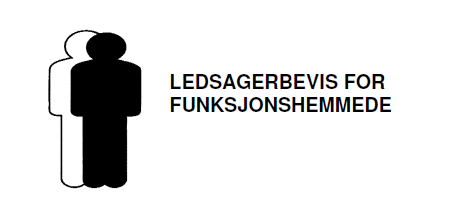 5. Krav til søknad og dokumentasjonDen som har behov for følgjebevis søker kommunen på fastsett søknadsskjema. Ved søknaden må det vere eit passfoto. Søkjarar som er ny/ukjent for kommunen bør legge ved erklæring om behov for følgje frå anten primærlege, legespesialist, offentleg godkjent helseinstitusjon.Ved behov kan kommunen innhente uttale om behov for følgje/ assistanse frå anten primærlege, legespesialist, offentleg godkjent helseinstitusjon eller kommunen si helse og omsorgsteneste.Det vert ikkje gjort noko økonomisk behovsprøving i samband med søknaden. Ordninga er ikkje knytt opp til om søkar mottek trygd eller sosial stønad. 6. KlageVedtak om å innvilge eller avslå søknad om følgjebevis er eit enkeltvedtak. Dette vedtaket kan i samsvar med Forvaltningslova § 28, 2. ledd på klagast til kommunale klagenemnd. .